平成2９年度　青少年のネット非行・被害対策情報　＜教員向け第８号・保護者向け第７号＞差出人：福井県安全環境部県民安全課送信日：201７/７/1２スマートフォンユーザーを狙ったワンクリック詐欺被害を未然に防ぐための5つのポイントです。国家公安委員会と文部科学省は6月27日、夏休みを迎える子どもたちに向けた共同メッセージを発信しました。インターネットを通じた子どもの性被害を防止するため、被害の具体例をあげたリーフレットや動画とともに、意識の向上を呼びかけています。◇共同メッセージより（抜粋、一部改編）　まもなく夏休みが始まります。学校生活から離れ，解放的になるこの時期は，楽しいことがたくさんありますが，一方で危険もいっぱいです。悪い大人が皆さんに近付いてくるかもしれません。リーフレット「夏休みを迎える君たちへ」より一度ネット上に拡散した情報は，完全に削除することは困難です。未来ある皆さん自身のために，見知らぬ人に会わない，どのような相手であっても「自分の写真を送らない」など，「ネット上での出会いには注意を払う」ことを徹底してください。そして，万が一，このようなトラブルや犯罪被害に遭ってしまったら，被害を拡大させないために，恥ずかしがらずに，すぐに保護者や先生，警察に相談してください。・文部科学省「ネットを通じた子供の性被害の防止に向けた，国家公安委員会委員長との共同メッセージの発信及びリーフレットの配布について」http://www.mext.go.jp/a_menu/sports/ikusei/1386963.htm・「（リーフレット）夏休みを迎える君たちへ　～ネットには危険もいっぱい～」http://www.mext.go.jp/component/a_menu/education/detail/__icsFiles/afieldfile/2017/06/27/1386963_1_1.pdf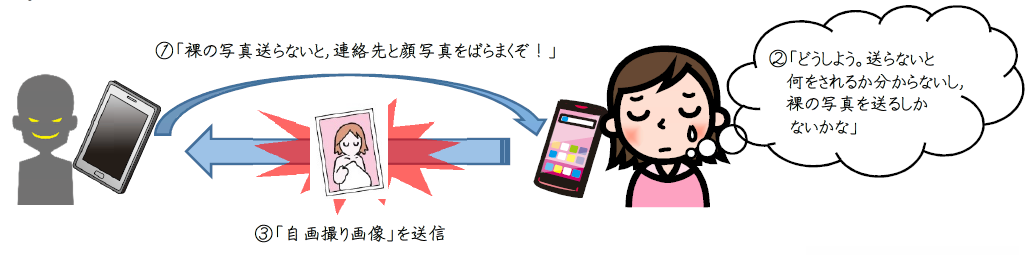 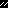 